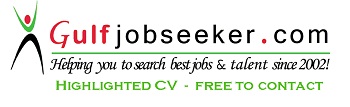 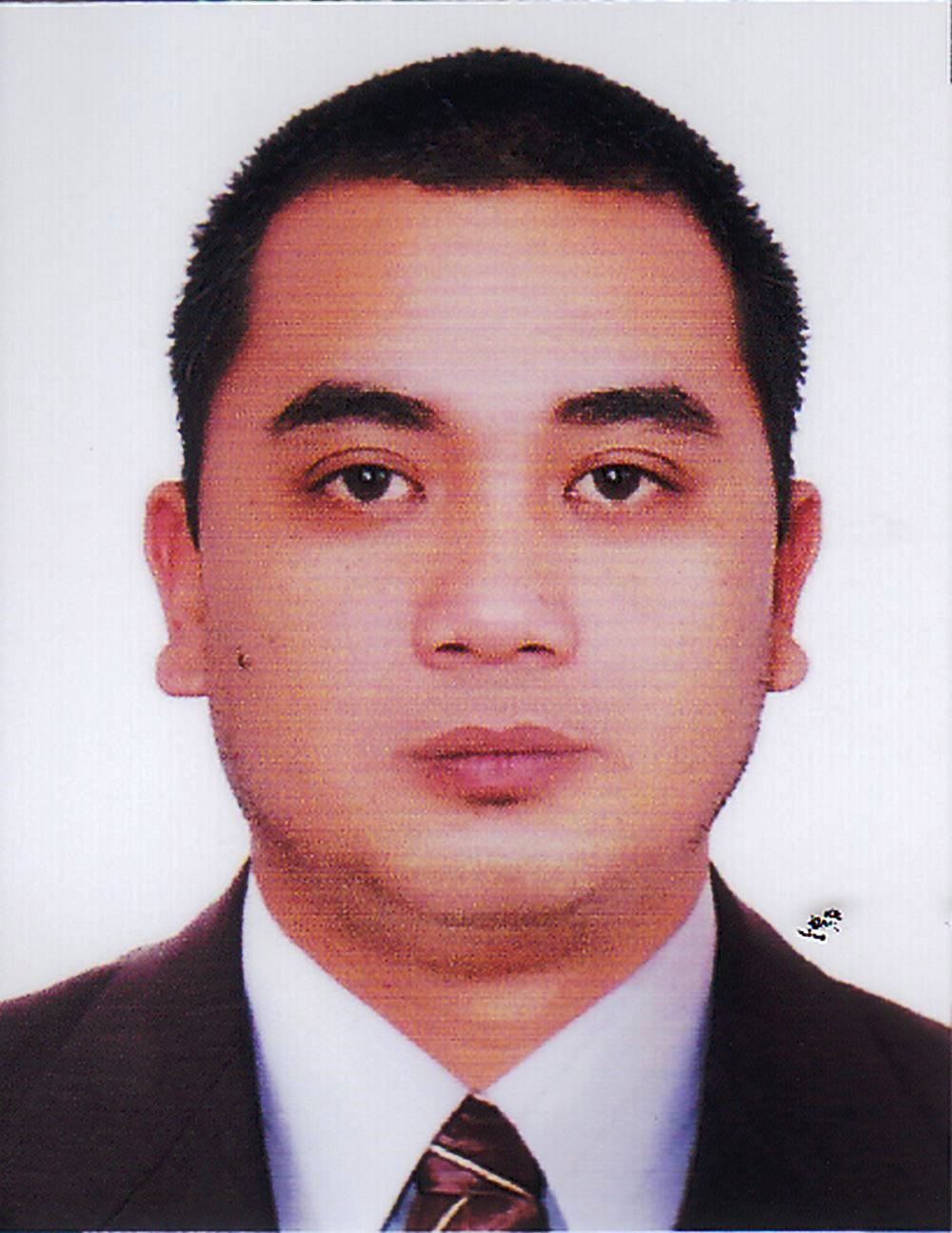 Adrian Peter MirasolAl Nahda, Sharjahadrianpetermirasol@gmail.comObjective	To work in an established organization that provides equal opportunity for all staff toperform at their best, enhance their skills at the same time support career growth.ProfileHighly trainable, fast learner and can easily adapt to pressure in the workplace.Hard working with commitment to excellence.Works effectively and efficiently with diverse group of people.Can work harmoniously among peers.Computer literate.WORK EXPERIENCEPart time Administrative Assistant Tabaco City Hall ofJusticeAlbay, PhilippinesDecember 2012 – February 2015 (three days a week) Job Responsibilities:Assists in organizing files (documents, log books, etc.) according to proceduresMakes copies of files according to instructionsRuns official errands for staff (pick up documents from other government offices)Retrieve documents from filing system as requiredAssists and directs visitors on their queriesStore Manager / Owner 					Querdz General Merchandise (Grocery items)Albay, PhilippinesOctober 2009 up to presentJob Responsibilities:Monitors and maintains store shelves by removing damaged or out of date products; tidying store shelvesRestocks shelves with available products Reorders when levels appear low; arranges for return and credit for damaged productsCoordinates with and maintains good relationship with suppliersObserves pricing of competitors' products and readjusts own pricing as neededManages inventory of productsPerforms accounting of financesMaintains customer relationships Caregiver							Noel BudyAlbay, PhilippinesSeptember 2007 – June 2012Job Responsibilities:Assists with bathing, dressing and groomingPerforms range of motion exercisesMakes beds and change linens, as neededEngages in conversation and verbal exercisesAdministers prescribed medicationsRuns errands (pickup prescriptions)Accompanies to events as requiredRecords daily care notesReports any significant information to relative/familyReceiving Clerk-Freezing Team				Anjo Farms IncorporatedPangasinan, PhilippinesApril 2003 – January 2004Job Responsibilities:Signs for and receives packagesUnpacks packages and checks the contentsCounts items received and compares to the invoice/delivery orderReports any discrepancies to supervisorPERSONAL DATA	Date of Birth					October 25, 1981	Civil Status					Married	Sex						Male	Height						5’8”	Weight					              140 lbs.	Language					English, FilipinoEDUCATIONAL BACKGROUNDBachelor of Science in Computer Science		AMA Computer CollegeLegazpi City, Philippines2000 – 2006Caregiver Course					Divine World CollegeLegazpi City, PhilippinesJune – December 2006TRAININGS ATTENDEDBasic Safety Training					Philippine Merchant Marine AcademyZambales, PhilippinesAugust 04 – 10,2008Mesman/Steward Training					Blue Horizon Maritime Training centerManila, PhilippinesJanuary 28 – 31,2008Elderly Care							Ladies of CharityHome for the AgedSorsogon City, PhilippinesDecember 10 – 17, 2006Child Care							Holy Cross Children’s HomeSisters of Saint John the BaptistTabaco City, PhilippinesDecember 04 – 09, 2006Hospital Care						Esteves Memorial Hospital, Inc.Legazpi City, PhilippinesNovember 20 – Dec. 01, 2006Cellular technology – Cellular				Fundamentals, Tools, and DevicesAMA Computer CollegeLegazpi City, PhilippinesMarch 23 – 24, 2006Cellular Technology – GSM and Wi Fi			(Wireless Fidelity)AMA Computer CollegeLegazpi City, PhilippinesMarch 23 – 24, 2006First Aid Training in Red Cross				AMA Computer CollegeLegazpi City, PhilippinesMarch 2006On – Job – Training						DigitelTelecomunications CompanyLegazpi City, PhilippinesJune 22 – September 5, 2006